Angles in Parallel Lines RED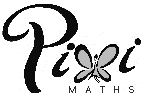 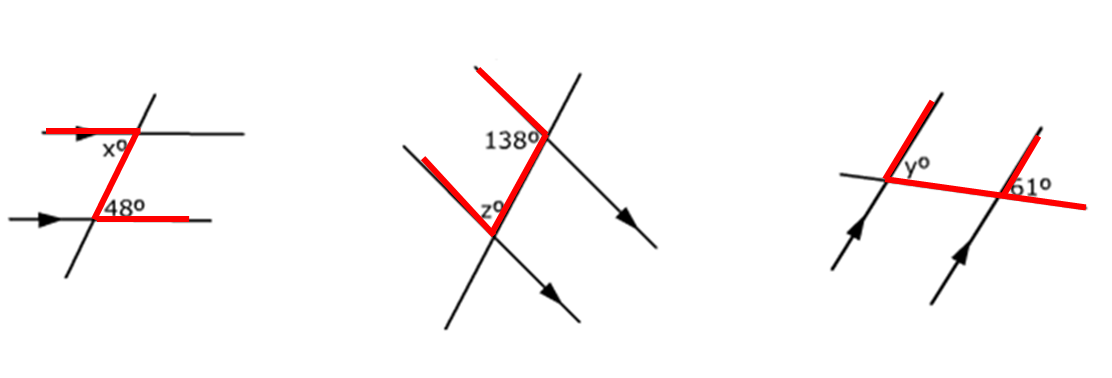 ____º because alternate		____º because supplementary	____º because corresponding angles ______________		angles ______________		angles ______________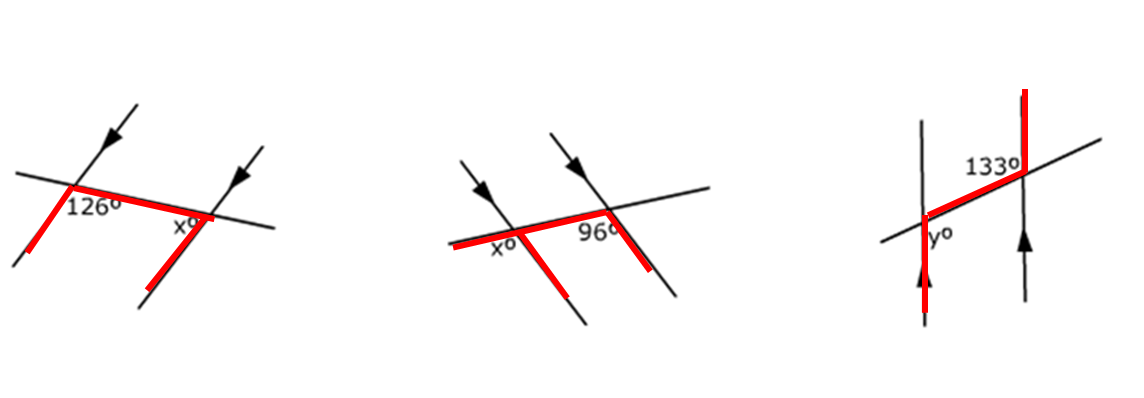 ____º _____________		____º _____________		____º ________________________________		___________________		___________________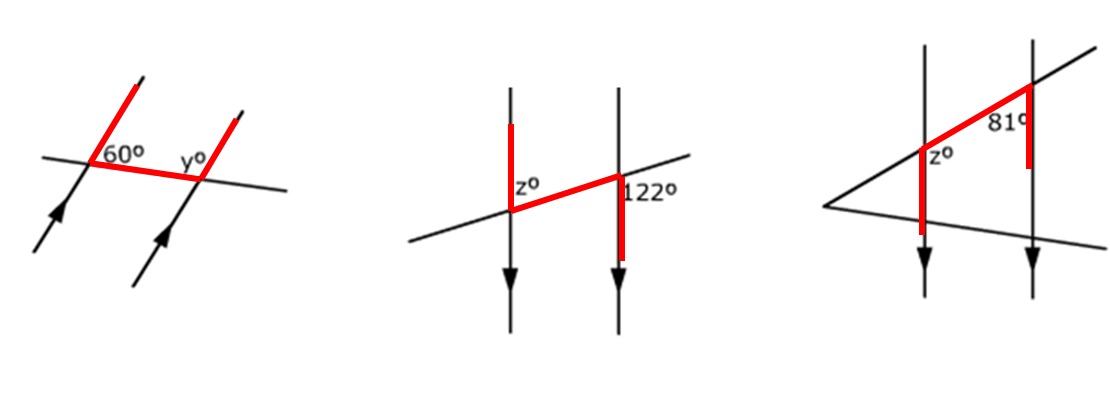 ____º _____________		____º _____________		____º ________________________________		___________________		___________________Angles in Parallel Lines AMBER____º _____________		____º _____________		____º ________________________________		___________________		_______________________º _____________		____º _____________		____º _____________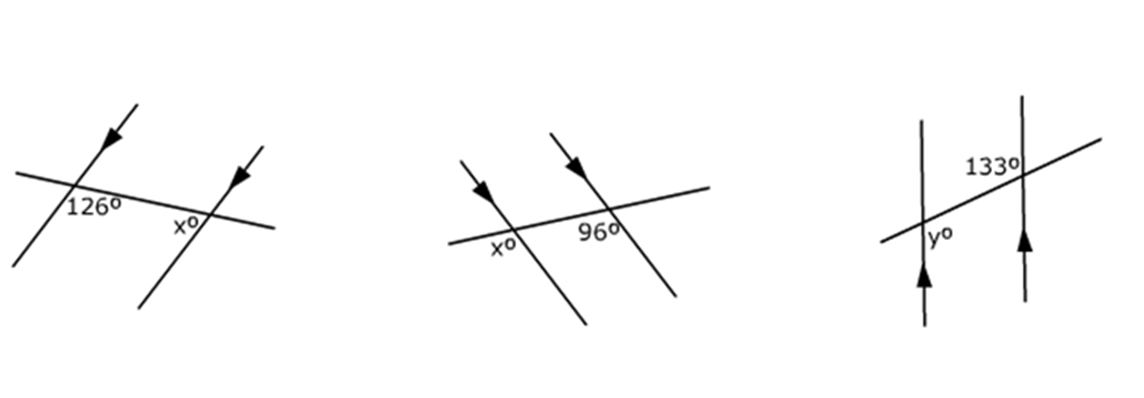 ___________________		___________________		_______________________º _____________		____º _____________		____º _____________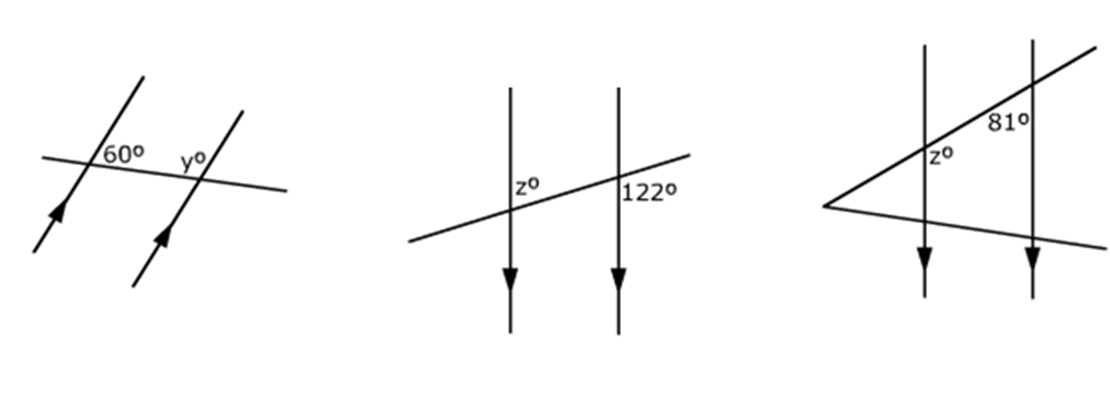 ___________________		___________________		___________________Angles in Parallel Lines GREEN____º _____________		____º _____________		____º ________________________________		___________________		_______________________º _____________		____º _____________		____º ________________________________		___________________		___________________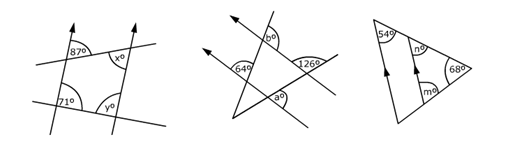 x = ____º ___________		a = ____º ___________		m = ____º ______________________________		___________________		___________________y = ____º ___________		b = ____º ___________		n = ____º ______________________________		___________________		___________________